Publicado en  el 18/11/2016 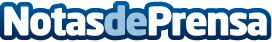 Cuando el cliente fija el precio de nuestro trabajo En el momento en el que se trabaja como autónomo o emprendedor una de las decisiones más difíciles es cuando el cliente es el que quiere fijar el precioDatos de contacto:Nota de prensa publicada en: https://www.notasdeprensa.es/cuando-el-cliente-fija-el-precio-de-nuestro Categorias: Nacional Recursos humanos Consumo http://www.notasdeprensa.es